FY2015 Annual Work Plan 					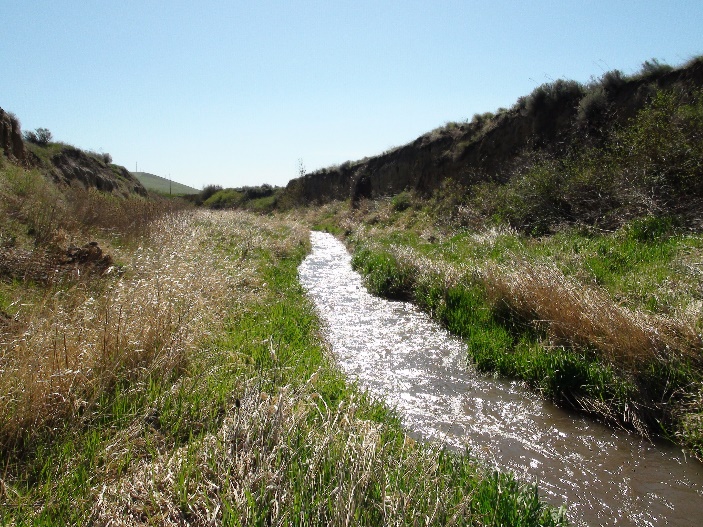 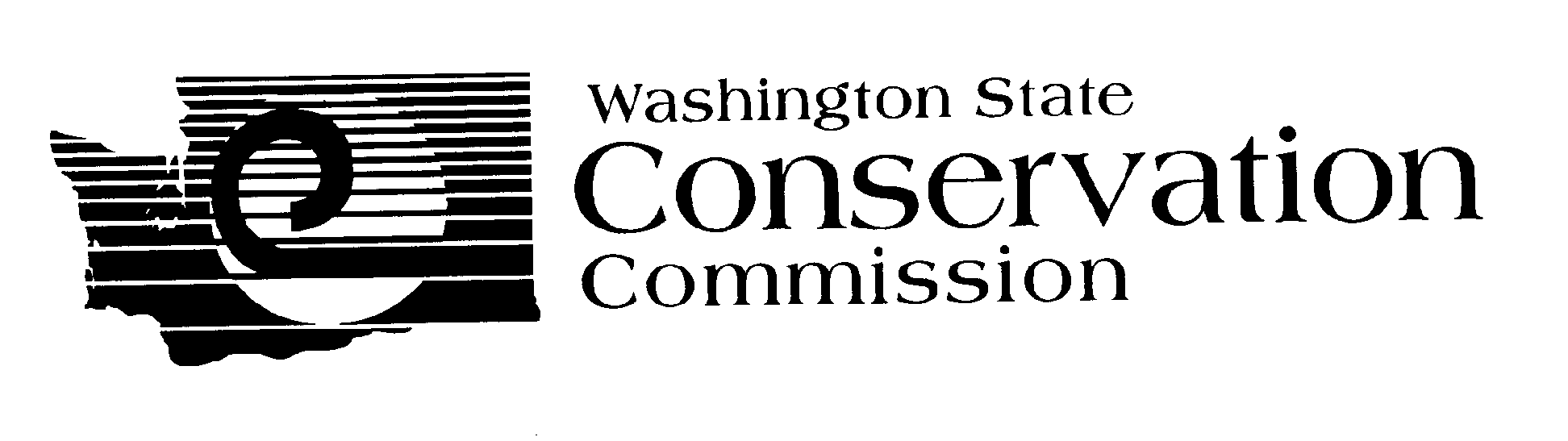 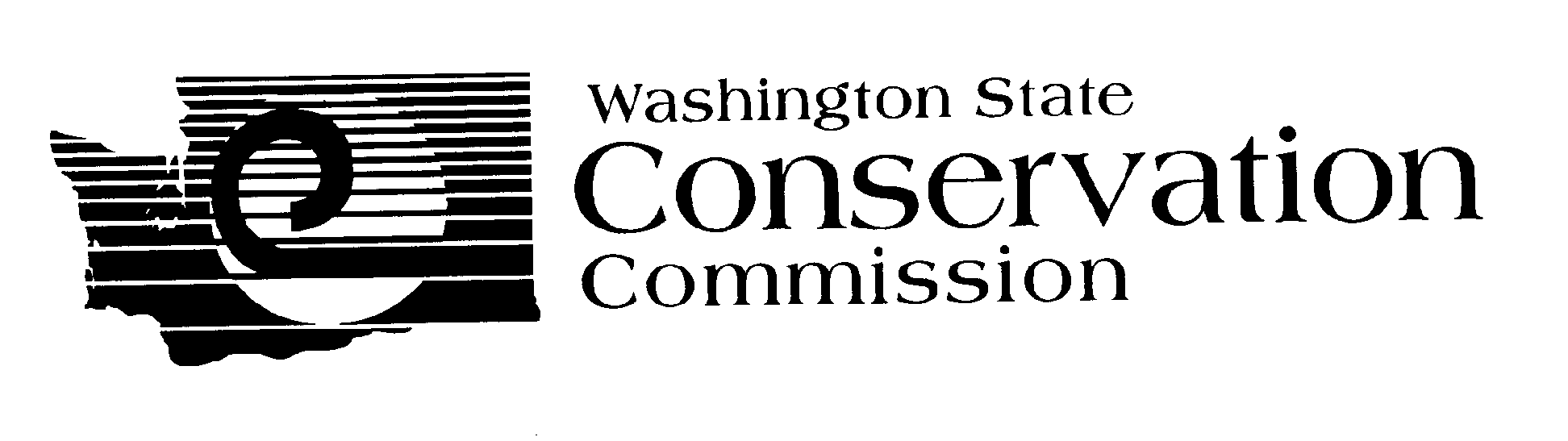 	Pomeroy Conservation DistrictFor More Information Contact: Duane Bartels, (509) 843 5008 pcdistrict@qwestoffice.net    web page http://www.pomeroycd.comMission of the Pomeroy Conservation District To assist the farmers and ranchers of Garfield County with service, expertise, and funding to manage for the conservation , preservation and enhancement of the natural resources within the Pomeroy Conservation District. .Natural Resource Priorities:Soil Health (nutrient management, erosion, etc). Weed Management (noxious and invasive weeds)Water Quality (nutrients, temperature, other)Range Management (native vegetation, water availability)Riparian Health (stream bank conditions, vegetation, etc.)Air Quality (field burning, prescribed burning, other)WildlifeFarmer Preservation (lens to look through at all above)Program Area:Information – Education  Goal(s):Provide a quarterly newsletter to inform producers of district activities and programs  e-mail to all those with e-mail addressuse web site to provide district programs, local weather, news, newsletter, and etc.mail newsletter to those without e-mail and those that prefer hardcopiesNewspaper articles when needed for better distribution of informationProvide county rainfall information to local paper and web page on a monthly basis from participating rainfall stations located in county  Conduct producer tours when projects of interest are completed and available Conduct spring and fall tours when needed. Conduct tour of CREP and other Riparian project sites when needed, invite legislatorsFunding Source(s): Conservation Implementation Grant, CREP TA, Lead Entity, Basic FundingProgram Area: District Operations	 Goal(s): By June 30, 2015, complete effective and efficient operations including accounting, grant vouchering, personnel management, Supervisor elections & appointments, training & development, annual planning and reportingFunding Source(s): CREP,Commission, DOE, County Burn Program, IAC, District GraderProgram Area: Upland Conservation, Soil Health, Range Management, Weed Management							Goal(s): Increase number of acres using no-till/direct seed in county by 10% by Nov. 2015     Implement other necessary conservation practices that will aid in the reduction of sediment delivery to our streams such as the use of the weed-seeker to reduce the cost of using chemical fallow. Funding Source(s): Conservation Commission, Implementation Grant, DOE, CREPProgram Area: Riparian Health, Restoration and Enhancement, Water Quality					Goal(s): Implement 10 more projects to improve the management of livestock in the riparian areasalong the streams in Garfield County. Assist federal programs (CREP,CCRP, and EQIP) with funding to further implement those type programs when neededFunding Source(s): Conservation Commission, DOE, EQIP, RCOFY2015 Annual Budget 	Pomeroy Conservation DistrictActivities for FY2015Target DatesPersonResponsibleTime (Days) Required Estimated Funding NotesNewsletters, web pageJuly 14 thru June 15Duane Bartels & Pam Kimble$1,000ToursJuly 14 thru June 15Pam Kimble$500Schedule, setup, invitesActivities for FY2015Target DatesPersonResponsibleTime (Days) Required Estimated Funding NotesApply for funding from Commission, CREP, DOE, and SRFB to implement planned practices over this fiscal year.July 14 thru June 15 Duane Bartels $3,000Oversee and administer district programs and activities in an effective and efficient manner.July 14 thru June 15Duane Bartels & Pam Kimble$8,000Operate Soil and water testing labSep14 thru Apr 15Pam Kimble $2,000Operate district road graderJuly 14-June 15Duane Bartels$3,000.During construction seasonCluster Engineer ProgramJuly 1 thru June 30 Gary Ausman$80,000Administer Engineer ProgramJuly 1 thru June 30Duane Bartels$8,750Administer and assist CREP Coordinator and program inGarfield and Whitman CountiesJuly 1 thru June 30Duane Bartels, Mike Denny$130,000Administer and conduct Burn Program in Garfield CountyJuly 14-June 15Duane Bartels &Pam Kimble$17,000Spring and Fall burn program Administer DOE programJuly 1 thru June 30Duane Bartels & Pam Kimble$6,500Administer Lead Entity programJuly 1 thru June 30Duane Bartels$2,500Administer Weed Seeker Sprayer education and demonstration program with Pomeroy Grain GrowersJuly 1 thru June 30Duane Bartels$750Year-round education and demonstrationsGoods and Services for all administrationJuly 1 thru June 30$20,000Copier, phone,web, office supplies, rentActivities for FY2015Target DatesPersonResponsibleTime (Days) RequiredEstimated Funding NotesIntroduction of programs to producers via newsletter and newspaper articleJuly 1 thru June 30Duane Bartels & Pam Kimble$1,500Take applications, process and administer funds for projects throughout the fiscal year until funding has expiredJuly 1 thru June 30Duane Bartels & Pam Kimble$2,500Implement upland conservation practices through BPA and Conservation Commission GrantsJuly 1 thru June 30Duane Bartels & Pam Kimble$6,000Cost Share PracticesJuly 1 thru June 30Duane Bartels & Pam Kimble$30,000PIP loan proceedsJuly 1 thru June 30Duane Bartels &Pam Kimble$8,000Activities for FY2015Target DatesPersonResponsibleTime(Days) Required Estimated FundingNotesTake applications, process and administer funds for projects throughout fiscal year until funding has expiredJuly 1 thru June 30Duane Bartels, Pam Kimble$2,000Implement riparian restoration and enhancement practices thru RCO, DOE, CREP, and other cost share programsJuly 1 thru June 30Duane Bartels$2,000Cost share funds availableJuly 1 thru June 30$25,000IncomeDOE CS$10,000CREP CS/Maint.$15,000CREP TA$100,000  CREP TA other districts$18,000CREP TA admin$12,000Cluster Engineer grant$75,000Cluster Engineer additional income$15,000Implementation CS$30,000Implementation Admin/ G&S$35,000Miscellaneous Income$1,000DOE Admin$6,500Basic Funding$12,500Lead Entity$2,000Burn Permits$13,000Tree Sales$400Maps, Raingauges, etc.$150Soil testing$1,000Finance Chg. CollectedGrader Rental Income$5,000Sales tax collected$450PIP loans$8,000Total Income$360,000ExpensesCost Share$55,000Dist. Mgr. salary & benefits $69,000Dist. Tech. wages & benefits $26,000Cluster Engineer salary & benefits, G&S$87,500CREP Status Reviewer $2,500CREP TA &G&S$70,500CREP TA from other districts$10,000Building rent and electricity$8,400Lab supplies$500Copier Expenses$2,400Grader Fuel, Maint. Repair$2,000Web Site Service$500Internet & phone Service$1,500Travel Per Diem$2,000Election Expenses$100Office supplies$522Miscell. Dues, etc$4,500Cellphone$368Computer Expense$500Information Edu. Materials$500Postage$200Insurance and bonds$3,500Storage at Port$660Vehicle license, fuel, maint.$2,500Misc. expensesTrees and shrubs$400Sales tax, B&O$450PIP Loan Payments$8,000Total Expenses$360,000